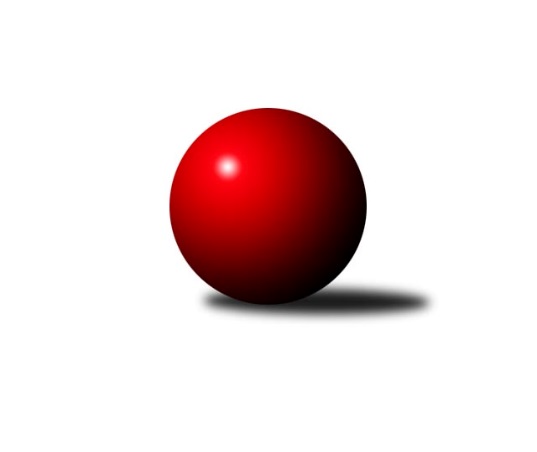 Č.7Ročník 2021/2022	13.11.2021Nejlepšího výkonu v tomto kole: 3335 dosáhlo družstvo: Sokol Přemyslovice 3. KLM C 2021/2022Výsledky 7. kolaSouhrnný přehled výsledků:TJ Tatran Litovel 	- KK Zábřeh B	7:1	3190:3106	15.0:9.0	13.11.TJ Prostějov 	- TJ Spartak Přerov ˝B˝	0:0	0:0	0.0:0.0	13.11.TJ Odry 	- TJ Opava 	6:2	3330:3225	14.0:10.0	13.11.TJ Sokol Bohumín 	- TJ Horní Benešov ˝B˝	5:3	3192:3071	13.5:10.5	13.11.KK Jiskra Rýmařov 	- Sokol Přemyslovice 	3:5	3311:3335	10.0:14.0	13.11.TJ Unie Hlubina	- TJ Sokol Chvalíkovice	2:6	3172:3259	10.5:13.5	13.11.Tabulka družstev:	1.	TJ Sokol Chvalíkovice	7	5	0	2	35.0 : 21.0 	91.0 : 77.0 	 3313	10	2.	Sokol Přemyslovice	7	5	0	2	35.0 : 21.0 	87.5 : 80.5 	 3218	10	3.	KK Jiskra Rýmařov	7	4	1	2	37.0 : 19.0 	101.5 : 66.5 	 3236	9	4.	TJ Opava	7	4	1	2	34.0 : 22.0 	99.0 : 69.0 	 3229	9	5.	TJ Spartak Přerov ˝B˝	6	4	0	2	27.0 : 21.0 	72.5 : 71.5 	 3143	8	6.	TJ Unie Hlubina	7	4	0	3	32.5 : 23.5 	94.5 : 73.5 	 3193	8	7.	TJ Odry	7	4	0	3	29.0 : 27.0 	87.5 : 80.5 	 3262	8	8.	TJ Prostějov	6	3	0	3	23.5 : 24.5 	71.0 : 73.0 	 3217	6	9.	TJ Sokol Bohumín	7	3	0	4	21.0 : 35.0 	67.0 : 101.0 	 3079	6	10.	TJ Tatran Litovel	7	2	1	4	22.0 : 34.0 	66.5 : 101.5 	 3172	5	11.	KK Zábřeh B	7	1	1	5	20.0 : 36.0 	86.0 : 82.0 	 3152	3	12.	TJ Horní Benešov ˝B˝	7	0	0	7	12.0 : 44.0 	60.0 : 108.0 	 3130	0Podrobné výsledky kola:	 TJ Tatran Litovel 	3190	7:1	3106	KK Zábřeh B	Miroslav Talášek	124 	 132 	 128 	149	533 	 2:2 	 547 	 149	122 	 146	130	Jan Körner	Miroslav Sigmund	155 	 132 	 137 	140	564 	 2:2 	 508 	 118	141 	 138	111	Fridrich Péli	David Čulík	118 	 119 	 131 	119	487 	 2.5:1.5 	 496 	 118	114 	 146	118	Miroslav Štěpán *1	Jiří Fiala	131 	 124 	 133 	130	518 	 2.5:1.5 	 518 	 126	124 	 126	142	Martin Flídr	Kamil Axmann	143 	 132 	 141 	142	558 	 4:0 	 510 	 131	113 	 138	128	Jiří Flídr	Jiří Čamek	121 	 137 	 134 	138	530 	 2:2 	 527 	 125	150 	 133	119	Jiří Michálekrozhodčí:  Vedoucí družstevstřídání: *1 od 61. hodu Martin VitásekNejlepší výkon utkání: 564 - Miroslav Sigmund	 TJ Prostějov 	0	0:0	0	TJ Spartak Přerov ˝B˝rozhodčí: 	 TJ Odry 	3330	6:2	3225	TJ Opava 	Marek Frydrych	145 	 162 	 145 	161	613 	 4:0 	 542 	 141	121 	 138	142	Petr Bracek	Martin Pavič	152 	 135 	 140 	128	555 	 2:2 	 540 	 155	133 	 119	133	Luděk Slanina	Petr Dvorský	143 	 121 	 137 	129	530 	 2:2 	 512 	 118	138 	 126	130	Michal Blažek	Daniel Ševčík st.	140 	 133 	 137 	121	531 	 2:2 	 535 	 124	118 	 152	141	Milan Jahn	Michal Pavič	159 	 123 	 135 	133	550 	 2:2 	 551 	 143	128 	 151	129	Svatopluk Kříž	Karel Chlevišťan	122 	 142 	 145 	142	551 	 2:2 	 545 	 144	145 	 131	125	Maciej Basistarozhodčí: Jaroslav ZajíčekNejlepší výkon utkání: 613 - Marek Frydrych	 TJ Sokol Bohumín 	3192	5:3	3071	TJ Horní Benešov ˝B˝	Roman Honl	154 	 147 	 126 	123	550 	 4:0 	 474 	 116	140 	 101	117	Luděk Zeman	Lukáš Modlitba	143 	 129 	 144 	136	552 	 1:3 	 578 	 141	140 	 156	141	Bohuslav Čuba	Jan Zaškolný	127 	 111 	 122 	112	472 	 0.5:3.5 	 494 	 137	116 	 122	119	Jan Fadrný	Jaroslav Klus	123 	 132 	 155 	140	550 	 3:1 	 504 	 138	114 	 127	125	Petr Dankovič	Stanislav Sliwka	141 	 136 	 138 	142	557 	 4:0 	 484 	 129	127 	 111	117	Petr Dankovič	Karol Nitka	124 	 136 	 123 	128	511 	 1:3 	 537 	 136	125 	 143	133	Petr Rakrozhodčí: ŠtefanNejlepší výkon utkání: 578 - Bohuslav Čuba	 KK Jiskra Rýmařov 	3311	3:5	3335	Sokol Přemyslovice 	Ladislav Janáč	181 	 149 	 113 	128	571 	 2:2 	 546 	 128	141 	 138	139	Ivan Říha	Michal Davidík	154 	 118 	 124 	119	515 	 1:3 	 575 	 120	147 	 150	158	Eduard Tomek	Jiří Polášek	137 	 134 	 138 	145	554 	 2:2 	 537 	 141	130 	 118	148	Jiří Šoupal	Petr Chlachula	151 	 125 	 136 	129	541 	 0:4 	 585 	 159	133 	 151	142	Tomáš Fraus	Jaroslav Tezzele	128 	 136 	 121 	124	509 	 1:3 	 558 	 139	135 	 129	155	Radek Grulich	Antonín Sochor	149 	 142 	 172 	158	621 	 4:0 	 534 	 140	130 	 139	125	Jan Sedláčekrozhodčí:  Vedoucí družstevNejlepší výkon utkání: 621 - Antonín Sochor	 TJ Unie Hlubina	3172	2:6	3259	TJ Sokol Chvalíkovice	Michal Zatyko	145 	 140 	 128 	111	524 	 2.5:1.5 	 543 	 137	136 	 128	142	Jiří Staněk	Martin Marek	136 	 127 	 132 	127	522 	 1:3 	 548 	 131	138 	 139	140	Radek Hendrych	Petr Basta *1	155 	 118 	 130 	124	527 	 2:2 	 545 	 142	136 	 124	143	Josef Hendrych	Jan Žídek	146 	 136 	 137 	131	550 	 2:2 	 535 	 120	129 	 145	141	Otto Mückstein *2	Přemysl Žáček	146 	 132 	 137 	126	541 	 2:2 	 550 	 120	134 	 131	165	David Hendrych	Pavel Marek	119 	 133 	 140 	116	508 	 1:3 	 538 	 124	124 	 150	140	Aleš Staněkrozhodčí: Vladimír Malovanýstřídání: *1 od 91. hodu Josef Hájek, *2 od 55. hodu Jonas MücksteinNejlepšího výkonu v tomto utkání: 550 kuželek dosáhli: Jan Žídek, David HendrychPořadí jednotlivců:	jméno hráče	družstvo	celkem	plné	dorážka	chyby	poměr kuž.	Maximum	1.	Marek Frydrych	TJ Odry 	607.56	397.3	210.3	2.4	4/4	(633)	2.	David Hendrych	TJ Sokol Chvalíkovice	567.47	370.1	197.3	2.8	5/5	(616)	3.	Aleš Staněk	TJ Sokol Chvalíkovice	566.83	378.7	188.2	3.8	4/5	(620)	4.	Bohuslav Čuba	TJ Horní Benešov ˝B˝	560.67	369.8	190.9	3.8	3/4	(584)	5.	Josef Hendrych	TJ Sokol Chvalíkovice	559.10	375.1	184.0	4.6	5/5	(586)	6.	Antonín Sochor	KK Jiskra Rýmařov 	557.75	372.9	184.8	3.2	4/4	(621)	7.	Jaroslav Tezzele	KK Jiskra Rýmařov 	556.25	367.9	188.4	2.3	4/4	(591)	8.	Radek Grulich	Sokol Přemyslovice 	555.56	361.1	194.4	1.6	4/4	(586)	9.	Přemysl Žáček	TJ Unie Hlubina	555.00	377.3	177.7	5.3	3/3	(604)	10.	Jiří Staněk	TJ Sokol Chvalíkovice	553.75	372.0	181.8	6.2	4/5	(592)	11.	Jan Žídek	TJ Unie Hlubina	552.25	373.0	179.3	3.1	3/3	(566)	12.	Petr Bracek	TJ Opava 	550.67	364.5	186.1	4.7	5/5	(590)	13.	Ladislav Janáč	KK Jiskra Rýmařov 	550.11	370.0	180.1	5.2	3/4	(615)	14.	Maciej Basista	TJ Opava 	548.47	370.0	178.5	6.7	5/5	(564)	15.	Petr Chlachula	KK Jiskra Rýmařov 	547.33	366.3	181.1	7.0	3/4	(578)	16.	Kamil Axmann	TJ Tatran Litovel 	546.89	375.3	171.6	5.3	3/4	(569)	17.	Karel Chlevišťan	TJ Odry 	544.88	362.4	182.5	2.6	4/4	(572)	18.	Jan Sochor	KK Jiskra Rýmařov 	544.17	365.0	179.2	4.8	3/4	(563)	19.	Milan Jahn	TJ Opava 	544.13	361.6	182.5	3.9	5/5	(563)	20.	Vojtěch Venclík	TJ Spartak Přerov ˝B˝	543.08	363.8	179.3	4.8	4/4	(593)	21.	Karel Zubalík	TJ Prostějov 	542.08	362.6	179.5	5.4	4/4	(566)	22.	Jan Pernica	TJ Prostějov 	541.00	367.5	173.5	3.9	4/4	(586)	23.	Eduard Tomek	Sokol Přemyslovice 	540.31	374.3	166.1	6.6	4/4	(575)	24.	Jiří Čamek	TJ Tatran Litovel 	540.31	378.1	162.2	6.4	4/4	(555)	25.	Ivan Říha	Sokol Přemyslovice 	540.25	366.4	173.8	5.0	4/4	(564)	26.	Bronislav Diviš	TJ Prostějov 	540.11	375.4	164.7	6.1	3/4	(571)	27.	Max Trunečka	TJ Prostějov 	538.67	370.8	167.9	6.9	4/4	(573)	28.	Aleš Čapka	TJ Prostějov 	535.58	357.9	177.7	7.3	4/4	(562)	29.	Michal Pavič	TJ Odry 	535.50	358.3	177.3	3.3	4/4	(578)	30.	Martin Flídr	KK Zábřeh B	535.00	359.9	175.1	8.9	5/5	(593)	31.	Petr Dvorský	TJ Odry 	534.75	356.1	178.6	5.4	4/4	(576)	32.	Jan Sedláček	Sokol Přemyslovice 	534.67	365.2	169.5	6.7	4/4	(593)	33.	Martin Marek	TJ Unie Hlubina	534.33	357.9	176.4	6.0	3/3	(564)	34.	František Baleka	TJ Tatran Litovel 	533.33	361.2	172.2	5.7	3/4	(561)	35.	Milan Kanda	TJ Spartak Přerov ˝B˝	532.92	356.8	176.2	7.1	4/4	(596)	36.	Martin Holas	TJ Spartak Přerov ˝B˝	532.50	367.0	165.5	7.5	4/4	(585)	37.	Jiří Michálek	KK Zábřeh B	531.90	368.7	163.2	4.8	5/5	(562)	38.	Tomáš Valíček	TJ Opava 	529.92	361.8	168.1	7.0	4/5	(568)	39.	Karol Nitka	TJ Sokol Bohumín 	529.13	354.9	174.2	6.8	4/4	(554)	40.	Michal Davidík	KK Jiskra Rýmařov 	528.33	358.0	170.3	5.8	3/4	(573)	41.	Josef Matušek	TJ Horní Benešov ˝B˝	528.33	366.1	162.2	6.1	3/4	(547)	42.	Miroslav Talášek	TJ Tatran Litovel 	528.17	363.3	164.8	8.4	4/4	(544)	43.	Pavel Marek	TJ Unie Hlubina	527.92	360.8	167.1	7.0	3/3	(544)	44.	Martin Pavič	TJ Odry 	527.38	356.6	170.8	5.0	4/4	(579)	45.	Luděk Slanina	TJ Opava 	526.53	362.2	164.3	7.1	5/5	(561)	46.	Michal Blažek	TJ Opava 	525.00	357.3	167.7	6.7	5/5	(609)	47.	Jiří Fiala	TJ Tatran Litovel 	524.75	367.3	157.5	9.8	4/4	(569)	48.	Jiří Flídr	KK Zábřeh B	524.20	355.6	168.6	5.4	5/5	(542)	49.	Miroslav Sigmund	TJ Tatran Litovel 	523.08	362.8	160.3	9.6	3/4	(564)	50.	Jonas Mückstein	TJ Sokol Chvalíkovice	522.75	359.1	163.6	9.8	4/5	(544)	51.	Jiří Šoupal	Sokol Přemyslovice 	522.00	350.4	171.6	3.5	4/4	(558)	52.	Miroslav Znojil	TJ Prostějov 	519.50	353.8	165.8	6.8	4/4	(539)	53.	Miroslav Štěpán	KK Zábřeh B	518.00	360.5	157.5	10.3	4/5	(548)	54.	Vladimír Mánek	TJ Spartak Přerov ˝B˝	517.67	358.2	159.4	8.3	3/4	(594)	55.	Petr Basta	TJ Unie Hlubina	517.56	357.6	159.9	6.6	3/3	(536)	56.	Michal Zatyko	TJ Unie Hlubina	517.08	351.9	165.2	6.6	3/3	(536)	57.	Michal Kolář	Sokol Přemyslovice 	516.33	352.3	164.0	9.3	3/4	(527)	58.	Fridrich Péli	KK Zábřeh B	515.70	355.2	160.5	7.6	5/5	(532)	59.	David Janušík	TJ Spartak Přerov ˝B˝	515.50	363.3	152.2	10.7	3/4	(551)	60.	Stanislav Sliwka	TJ Sokol Bohumín 	515.19	354.6	160.6	4.2	4/4	(557)	61.	Roman Honl	TJ Sokol Bohumín 	514.33	359.5	154.8	7.6	3/4	(550)	62.	Luděk Zeman	TJ Horní Benešov ˝B˝	514.00	347.3	166.8	7.5	4/4	(533)	63.	Petr Dankovič	TJ Horní Benešov ˝B˝	512.33	348.3	164.0	10.0	3/4	(550)	64.	Petr Dankovič	TJ Horní Benešov ˝B˝	512.25	356.0	156.3	8.0	4/4	(542)	65.	Daniel Ševčík st.	TJ Odry 	511.38	353.4	158.0	8.2	4/4	(540)	66.	Michal Loučka	TJ Spartak Přerov ˝B˝	510.67	352.6	158.1	9.1	3/4	(570)	67.	Jiří Polášek	KK Jiskra Rýmařov 	508.67	357.5	151.2	10.3	3/4	(554)	68.	Jaroslav Klus	TJ Sokol Bohumín 	495.00	347.5	147.5	8.8	4/4	(550)	69.	Jan Zaškolný	TJ Sokol Bohumín 	491.75	329.6	162.1	11.8	4/4	(508)		Otto Mückstein	TJ Sokol Chvalíkovice	563.50	359.8	203.7	6.0	2/5	(591)		Tomáš Fraus	Sokol Přemyslovice 	557.25	364.8	192.5	4.9	2/4	(585)		Ladislav Stárek	KK Jiskra Rýmařov 	554.50	377.5	177.0	4.0	2/4	(560)		Roman Rolenc	TJ Prostějov 	552.00	359.0	193.0	4.0	1/4	(552)		Svatopluk Kříž	TJ Opava 	551.00	366.0	185.0	6.0	1/5	(551)		Michal Blažek	TJ Horní Benešov ˝B˝	551.00	380.0	171.0	10.0	1/4	(551)		Petr Kuttler	TJ Sokol Bohumín 	547.00	364.5	182.5	4.5	2/4	(566)		Petr Axmann	TJ Tatran Litovel 	546.75	378.5	168.3	7.0	2/4	(555)		Lukáš Modlitba	TJ Sokol Bohumín 	543.83	361.5	182.3	6.0	2/4	(562)		Michal Klich	TJ Horní Benešov ˝B˝	543.50	373.5	170.0	7.0	2/4	(546)		Radek Hendrych	TJ Sokol Chvalíkovice	539.67	370.7	169.0	6.0	3/5	(562)		Petr Rak	TJ Horní Benešov ˝B˝	537.00	371.0	166.0	3.0	1/4	(537)		Dalibor Hamrozy	TJ Sokol Bohumín 	536.00	345.0	191.0	7.0	1/4	(536)		Stanislav Beňa st.	TJ Spartak Přerov ˝B˝	536.00	378.0	158.0	11.0	1/4	(536)		Vladimír Valenta	TJ Sokol Chvalíkovice	532.00	357.0	175.0	8.0	2/5	(533)		Vojtěch Rozkopal	TJ Odry 	531.00	366.0	165.0	6.0	1/4	(546)		Jan Körner	KK Zábřeh B	524.67	355.7	169.0	4.7	3/5	(547)		Martin Vitásek	KK Zábřeh B	524.50	356.5	168.0	10.3	2/5	(549)		Petr Chodura	TJ Unie Hlubina	522.00	365.0	157.0	14.0	1/3	(522)		Jiří Kohoutek	TJ Spartak Přerov ˝B˝	521.50	364.0	157.5	16.5	2/4	(527)		Martin Vološčuk	KK Zábřeh B	515.00	353.0	162.0	8.0	1/5	(515)		Zdeněk Smrža	TJ Horní Benešov ˝B˝	512.00	358.5	153.5	11.0	1/4	(554)		Jozef Kuzma	TJ Sokol Bohumín 	512.00	380.0	132.0	16.0	1/4	(512)		Ondřej Holas	TJ Spartak Přerov ˝B˝	510.50	356.5	154.0	9.0	1/4	(517)		René Světlík	TJ Sokol Bohumín 	509.00	345.0	164.0	11.0	1/4	(509)		David Čulík	TJ Tatran Litovel 	508.50	365.0	143.5	13.5	2/4	(530)		Jan Fadrný	TJ Horní Benešov ˝B˝	508.33	345.0	163.3	6.8	2/4	(534)		Robert Kučerka	TJ Horní Benešov ˝B˝	502.50	355.0	147.5	8.8	2/4	(512)		Martin Švrčina	TJ Horní Benešov ˝B˝	501.00	339.0	162.0	7.0	1/4	(501)		Martin Rédr	TJ Spartak Přerov ˝B˝	471.00	331.0	140.0	9.0	1/4	(471)		Štefan Dendis	TJ Sokol Bohumín 	466.00	324.0	142.0	8.0	1/4	(466)		Jaroslav Heblák	KK Jiskra Rýmařov 	447.00	310.0	137.0	17.0	1/4	(447)		Pavel Hampl	TJ Tatran Litovel 	429.50	313.5	116.0	18.5	2/4	(435)Sportovně technické informace:Starty náhradníků:registrační číslo	jméno a příjmení 	datum startu 	družstvo	číslo startu6457	Svatopluk Kříž	13.11.2021	TJ Opava 	1x21724	Jiří Polášek	13.11.2021	KK Jiskra Rýmařov 	4x21355	Lukáš Modlitba	13.11.2021	TJ Sokol Bohumín 	4x8693	Josef Hájek	13.11.2021	TJ Unie Hlubina	1x14992	Petr Dankovič	13.11.2021	TJ Horní Benešov ˝B˝	3x7398	Petr Rak	13.11.2021	TJ Horní Benešov ˝B˝	1x
Hráči dopsaní na soupisku:registrační číslo	jméno a příjmení 	datum startu 	družstvo	Program dalšího kola:20.11.2021	so	10:00	TJ Opava  - TJ Unie Hlubina	20.11.2021	so	11:30	KK Zábřeh B - TJ Prostějov 	20.11.2021	so	13:30	TJ Horní Benešov ˝B˝ - TJ Tatran Litovel 	20.11.2021	so	14:00	TJ Sokol Chvalíkovice - KK Jiskra Rýmařov 	20.11.2021	so	14:30	Sokol Přemyslovice  - TJ Sokol Bohumín 	20.11.2021	so	14:45	TJ Spartak Přerov ˝B˝ - TJ Odry 	Nejlepší šestka kola - absolutněNejlepší šestka kola - absolutněNejlepší šestka kola - absolutněNejlepší šestka kola - absolutněNejlepší šestka kola - dle průměru kuželenNejlepší šestka kola - dle průměru kuželenNejlepší šestka kola - dle průměru kuželenNejlepší šestka kola - dle průměru kuželenNejlepší šestka kola - dle průměru kuželenPočetJménoNázev týmuVýkonPočetJménoNázev týmuPrůměr (%)Výkon2xAntonín SochorRýmařov6211xAntonín SochorRýmařov114.366215xMarek FrydrychOdry6135xMarek FrydrychOdry114.26131xTomáš FrausPřemyslovice5853xBohuslav ČubaHor.Beneš.B111.765783xBohuslav ČubaHor.Beneš.B5781xTomáš FrausPřemyslovice107.735852xEduard TomekPřemyslovice5751xStanislav SliwkaBohumín107.75572xLadislav JanáčRýmařov5711xMiroslav SigmundLitovel107.11564